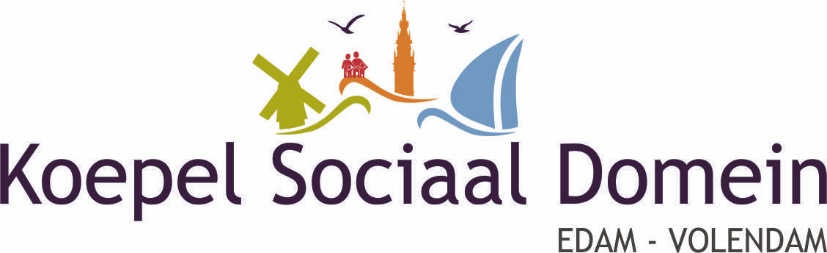 Volendam, 11 januari 2021College van Burgemeester en Wethouders van de gemeente Edam-VolendamPostbus 1801130 AD  VolendamBetreft: ongevraagd advies over de communicatie met de inwoners van de gemeente en               speciaal de inwoners van de kom Edam over de toekomst van de zware ouderenzorg  in Edam.Geacht college,Als inleiding wijst de KSD u op twee citaten uit de Woonzorgvisie 2018 -2023.Mevrouw Monique Cremers, voorzitter RvB van De Zorgcirkel, zegt: “Er bestaan duizend misinterpretaties over De Meermin. We vinden dat op die plek in Edam een voorziening moet blijven voor zware ouderenzorg, dat staat buiten kijf. En dat een deel van deze zorg verpleeghuiszorg is, is logisch (blz. 3)”.Speerpunt 5. Toekomst 24 uurs zorg in kern Edam.De Zorgcirkel wil bij De Meermin inzetten op amoveren en nieuw ontwikkelen. Indien dat na de uitspraak van de rechter niet lukt, wil De Zorgcirkel dezelfde capaciteit ontwikkelen op een andere locatie. De stijgende vraag naar zorg in de gemeente eist dan ook dat de 24 uurszorg moet worden gehandhaafd in de gehele gemeente, dus ook in Edam. Hierbij wil de gemeente in gesprek blijven over het nieuw te ontwikkelen project (blz. 22).De rechtszaak tussen Vestia en De Zorgcirkel loopt nog steeds en dat al vele jaren. Inmiddels is de huur voor het hoofdgebouw van De Meermin opgezegd en zijn de bewoners ervan overgebracht naar andere locaties, o.a. naar De Friese Vlaak in Volendam.De hierboven genoemde maatregelen brengen met zich mee dat de komende jaren de mogelijkheid voor ouderen die zorg behoeven en deze in hun eigen leefomgeving willen ontvangen, verdwenen is.Al enkele jaren heerst bij oudere inwoners van Edam een teneur van zoet gehouden worden dat het wel goed komt, maar dat de uitkomst zal zijn dat de voorziening niet meer terugkomt. Deze grondhouding vertaalt zich in gelatenheid bij betrokkenen.De KSD zou willen dat de gemeente, mogelijk in samenwerking met zorginstelling De Zorgcirkel, de inwoners van de gemeente en heel specifiek de inwoners van Edam over de toekomst van De Meermin c.q. de 24 uurszorg in Edam informeert. In de Nivo, de Stadskrant en de Uitkomst kan de gemeente met de kennis van nu haar visie op de ouderenzorg over het voetlicht brengen.Ook in het TV programma “100- min en ouder” kan de gemeente aandacht besteden aan het wegnemen van de bezorgdheid van ouderen in Edam over het verlaten van De Meermin en hoe de toekomst van de verpleeghuiszorg op die locatie of op een andere locatie in Edam er uit komt te zien. De KSD verneemt graag uw mening over de communicatie met de ouderen in Edam over de toekomstige zorg voor hen en het voornemen hoe die communicatie vorm te geven.Met vriendelijke groeten,Drs. J.H.C.M. Tol, voorzitter						C.H.M. Schilder, secretaris